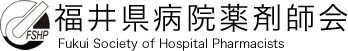 福井県病院薬剤師会50周年記念特別講演会日時：令和元年９月１日　（日）１４:３０～１６:３０場所：ザ・グランユアーズフクイ　３階天山の間所在地： 〒910-0005 福井県福井市大手３丁目１２−２０電話： 0776-24-3200座長：福井県済生会病院　診療技術部長・薬剤部長　　高嶋　孝次郎　先生（１）14：30～15：30　『日本病院薬剤師会の現状と病院薬剤師に求められる役割（仮）』講師　一般社団法人日本病院薬剤師会　　　　　会長　　木平　健治　先生（２）15：30～16：30　『医療の大海に船出した薬剤師が波濤の先に見る夢』講師　地方独立行政法人神戸市民病院機構　神戸市立医療センター中央市民病院院長補佐兼薬剤部部長　　橋田　亨先生　先生日病薬病院薬学認定薬剤師制度　1単位（領域Ⅰ－１）申請中＊日本薬剤師研修センターの研修単位は付与いたしませんのでご了承ください。主催：福井県病院薬剤師会